ΕΦΑΡΜΟΓΕΣ:Κανονικό τετραγωνικό πρίσμα έχει πλευρά βάσης  και ύψος  Να βρείτε το εμβαδόν της ολικής του επιφάνειας και τον όγκο του.Ορθό τριγωνικό πρίσμα έχει βάση ορθογώνιο τρίγωνο με κάθετες πλευρές και . Αν το ύψος του πρίσματος είναι  να βρείτε την παράπλευρη επιφάνεια και τον όγκο του. Τετραγωνικό πρίσμα έχει εμβαδόν παράπλευρης επιφάνειας  και ύψος . Να βρείτε τον όγκο του.Η βάση ορθού τριγωνικού πρίσματος είναι ορθογώνιο τρίγωνο με κάθετες πλευρές  και . Αν  να υπολογίσετε το ύψος και τον όγκο του.Ενός ορθού πρίσματος η βάση είναι ρόμβος με διαγώνιους  και . Αν το ύψος του πρίσματος είναι  να υπολογίσετε το  και τον όγκο .Η βάση ορθού πρίσματος είναι ρόμβος με διαγώνιους  και . Αν το εμβαδόν ολικό του πρίσματος είναι . Να υπολογίσετε το εμβαδόν παράπλευρης επιφάνειας, το ύψος και τον όγκο του πρίσματος.Να βρείτε πόσο χαρτόνι (σε ) χρειάζεται για να κατασκευαστεί το πρίσμα του παρακάτω σχήματος, του οποίου οι βάσεις είναι ορθογώνια τρίγωνα με κάθετες πλευρές  και  αντίστοιχα και το ύψος είναι . 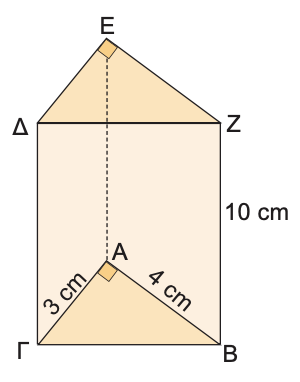 ΠΡΙΣΜΑΤΑΠΡΙΣΜΑΤΑΠΡΙΣΜΑΤΑ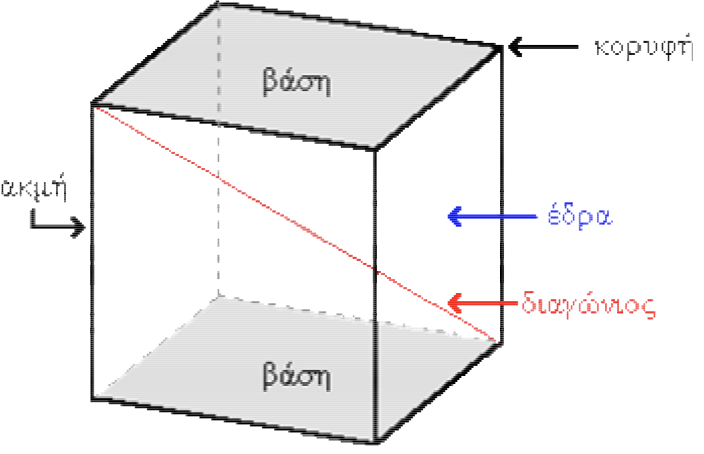 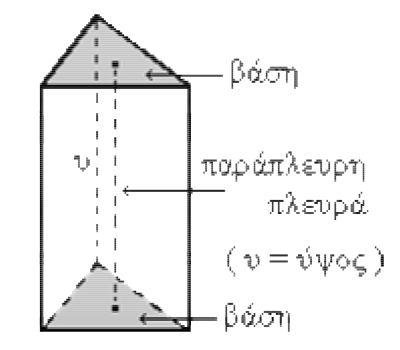 Στα πρίσματα χρησιμοποιούμε τους τύπουςΣτα πρίσματα χρησιμοποιούμε τους τύπουςΣτα πρίσματα χρησιμοποιούμε τους τύπουςΤο πιο σημαντικό στοιχείο σε ένα πρίσμα είναι η βάση του.Βάσεις που μπορείτε να συναντήσετε:Το πιο σημαντικό στοιχείο σε ένα πρίσμα είναι η βάση του.Βάσεις που μπορείτε να συναντήσετε:Το πιο σημαντικό στοιχείο σε ένα πρίσμα είναι η βάση του.Βάσεις που μπορείτε να συναντήσετε:ΤετράγωνοΟρθογώνιοΟρθογώνιο ΤρίγωνοΠ. Θ.:  ΡόμβοςΣτα πρίσματα με βάση ορθογώνιο τρίγωνο: Το ύψος του πρίσματος είναι διαφορετικό από το ύψος του ορθογωνίου τριγώνου της βάσης.Το ύψος του πρίσματος δεν έχει καμία σχέση με την βάση αλλά με τους τύπους (1)Στα πρίσματα με βάση ορθογώνιο τρίγωνο: Το ύψος του πρίσματος είναι διαφορετικό από το ύψος του ορθογωνίου τριγώνου της βάσης.Το ύψος του πρίσματος δεν έχει καμία σχέση με την βάση αλλά με τους τύπους (1)